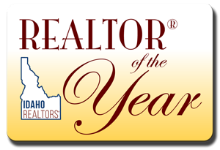 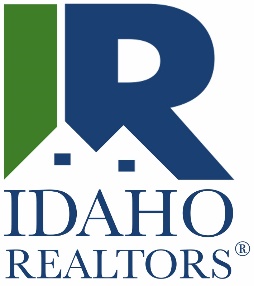 Please Read CarefullyApplications due September 5th, 2018 by 5:00 PM MST.If your candidate was a previous IR ROTY, they will not be eligible to be an applicant again no matter the length of years since previously winning the IR ROTY. Application must be submitted by due date, include a candidate statement and current high-resolution photo to qualify for submission. Each field of this form requires an entry. If there is no information to include, please type “none” or “n/a.” Review/proofread the form on each page using the Next/Previous buttons prior to submitting. Please review the Guidelines and Judging Criteria on page 2 prior to completing this form.For questions, please contact:Lisa Farnam, Director of Finance and HREmail: lfarnam@idahorealtors.comPhone: (208) 922-6846GUIDELINES/JUDGING CRITERIA REALTOR® OF THE YEARPURPOSE:1. To recognize and award REALTOR® members of the Idaho REALTORS® for effort and work expended in the interest of their fellow REALTORS®, their profession and the community.2. To demonstrate to the public with these outstanding examples, the work done by REALTORS®.SELECTION (Please read carefully):1. Each local Board/Association may submit one candidate for consideration for Idaho REALTOR® of the Year.2. An individual member may submit one at-large candidate for consideration for Idaho REALTOR® of the Year.3. It is suggested that your local committee/task force consist of the most recent 3-5 past REALTORS® of the Year. Some Boards/Associations also include representation from their Board of Directors.4. The deadline for submitting your nomination to the Idaho REALTORS® is September 5th, 2018. All applications and completed paperwork must be received by 5pm MST on this date. Applications received after the deadline will not be accepted.5. Information must be submitted for activities during the past FIVE YEARS ONLY. If there is a particularly significant factor that extends beyond that time, you may address that on the additional comments section.6. Remember, the more complete your candidate’s application, the better chance they will have because the task force will have a better understanding of the qualifications of your candidate. Do not “short-change” your candidate with an insufficient application. You may solicit their help for information either before or after your local selection is made.7. In 1996, the Board of Directors of the Idaho Association of REALTORS® authorized the ROTY Task Force to expand the ROTY selection process to accept nominations other than those submitted by local Boards/Associations. Per a 2017 ROTY committee vote, the selection scoring sheet no longer includes an additional 10 points for any candidate who has been selected his/her local Board/Association’s REALTOR® of the Year.8. Please submit a current, high-resolution (300 dpi or greater) photograph with your candidate’s nomination form to the Idaho REALTORS® as we profile local board/association ROTY’s throughout the year.9. If your candidate was a previous IR ROTY they will not be eligible to be an applicant again no matter the length of years since previously winning the IR ROTY.10. The IR shall provide the state ROTY a travel stipend up to $2,500 to offset reasonable travel expenses incurred while attending the NAR recognition ceremony and other suggested ROTY events held during the NAR Annual Convention. Reasonable travel expenses shall include but not be limited to: lodging, airfare, food (up to $75 per day, no alcohol) and other expenses incident to travel. It shall subject to the receipt requirement below and be paid as follows: a $1,000 will be given prior to departure, and any remaining expenses up to $1,500 will be paid upon return. The ROTY must justify all expenses with official receipts. If expenses do not exceed the advance payment the balance shall be returned to IR, ifthey do exceed the advance payment the ROTY shall receive the documented additional amount. The total stipend, including the advance payment, shall not surpass $2,500. This amount will only be provided if the state ROTY attends the ceremony at the NAR Convention and is not already funded for said expenses.Due September 5th, 2018Application MUST be submitted by due date, include a candidate statement, current high-resolution photo and be signed by local board president to qualify for submission.Nominee InformationPlease enter the information below about the nomineeName of NomineeFirm NameAddressPhone NumberDate when this information can be releasedSponsor InformationSponsor's NameFirm/Association/Board SponsorAddressEmailPhone NumberQUALIFICATIONS FOR REALTOR® OF THE YEARLimited to the Last 5 YearsREALTOR® SPIRIT10%General description of candidate’s faithfulness to principles of organized real estate, laws and regulations of his/her Board/Association and the REALTOR® Code of Ethics, time and effort expended in furthering principles of good real estate practice among other real estate brokers, press, public. List in chronological order (beginning with the most recent) any REALTOR® awards or special recognitions (including RPSF/RPAC) participation.REALTOR® SpiritCIVIC ACTIVITIES20%Participation and offices held in local, state, and national civic and service clubs, membership in charitable organizations and activities there. Political appointments or elections to public offices or commissions. Involvement of candidate in community projects that enhance economic development, pride, and awareness of area.Organization:Position(s) Held:Dates held:Civic Activities:BUSINESS AND EDUCATIONAL ACCOMPLISHMENTS10%Business history of the candidate since entering the real estate business, including educational courses attended and designations earned. Describe the candidates standing in the community as a REALTOR® and list specific contributions to the community along real estate lines. You may include business reputation with other REALTORS®, imaginative and creative marketing concepts, and clientele testimonials.Business and Educational Accomplishments:LOCAL BOARD ACTIVITIES15%List committee/task force and elected office assignments in chronological order beginning with the most recent. In addition, describe special assignments, task force participation, special events, committee assignments, appointed positions, and special achievements or recognition.Local Board Activities:STATE ASSOCIATION ACTIVITIES30%List Committees, Task Forces, and elected office assignments in chronological order beginning with the most recent. Describe special assignments, task force participation, special events, committee assignments, appointed positions, and special achievements or recognition. Attendance and participation at state meetings and conventions.State Association Activities:NATIONAL ASSOCIATION ACTIVITIES15%National offices and committee work, membership and work in Institutes, Societies, and Councils including National Honor Society, also attendance at national conventions, meetings, etc.National Association Activities:Please ask your candidate to submit a one-paragraph statement to the IR ROTY Task Force (attach to application) that indicates why membership in the REALTOR® organizations is of value to your candidate. Please upload both the one-paragraph* statement as well as a high-resolution photo below:Attach the one-paragraph statement here:Attach the high-resolution picture here:* If candidate paragraph is unavailable due to confidential nomination please upload a document indicating why candidate paragraph is not being included and when it will be available. For questions contact Lisa Farnam at email:lfarnam@idahorealtors.com